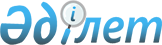 Қарағанды қалалық мәслихатының LIV сессиясының 2015 жылғы 23 желтоқсандағы № 532 "Қарағанды қаласының 2016-2018 жылдарға арналған бюджеті туралы" шешіміне өзгерістер енгізу туралы
					
			Мерзімі біткен
			
			
		
					Қарағанды қалалық мәслихатының 2016 жылғы 12 шілдедегі VI шақырылған III сессиясының № 31 шешімі. Қарағанды облысының Әділет департаментінде 2016 жылғы 19 шілдеде № 3903 болып тіркелді. Қолданылу мерзімінің өтуіне байланысты өз әрекетін тоқтатты      Қазақстан Республикасының 2008 жылғы 4 желтоқсандағы Бюджет кодексіне, Қазақстан Республикасының "Қазақстан Республикасындағы жергілікті мемлекеттік басқару және өзін-өзі басқару туралы" 2001 жылғы 23 қаңтардағы Заңына сәйкес Қарағанды қалалық мәслихаты ШЕШІМ ЕТТІ:

      1. Қарағанды қалалық мәслихатының LIV сессиясының 2015 жылғы 23 желтоқсандағы № 532 "Қарағанды қаласының 2016-2018 жылдарға арналған бюджеті туралы" шешіміне (Нормативтік құқықтық актілерді мемлекеттік тіркеу тізілімінде № 3583 болып тіркелген, 2015 жылғы 31 желтоқсандағы № 165 (1562) "Взгляд на события" газетінде, 2016 жылғы 13 қаңтардағы "Әділет" ақпараттық-құқықтық жүйесінде жарияланған) келесі өзгерістер енгізілсін: 

      1) 1-тармақ келесі редакцияда мазмұндалсын:

      "1. Қаланың 2016-2018 жылдарға арналған бюджеті тиісінше 1, 2 және 3 қосымшаларға сәйкес, оның ішінде 2016 жылға келесі көлемдерде бекітілсін:

      1) кірістер – 40 646 894 мың теңге, оның ішінде:

      салықтық түсімдер бойынша – 26 487 342 мың теңге;

      салықтық емес түсiмдер бойынша – 162 737 мың теңге;

      негізгі капиталды сатудан түсетін түсімдер бойынша – 451 800 мың теңге;

      трансферттердің түсімдері – 13 545 015 мың теңге;

      2) шығындар – 43 310 478 мың теңге;

      3) таза бюджеттік кредиттеу – 2 681 310 мың теңге, оның ішінде:

      бюджеттік кредиттер – 2 681 310 мың теңге;

      бюджеттік кредиттерді өтеу - 0 мың теңге;

      4) қаржы активтерімен жасалатын операциялар бойынша сальдо – минус 50 000 мың теңге, оның ішінде:

      қаржы активтерін сатып алу – 0 мың теңге;

      мемлекеттің қаржы активтерін сатудан түсетін түсімдер – 50 000 мың теңге;

      5) бюджет тапшылығы (профициті) – минус 5 294 894 мың теңге;

      6) бюджет тапшылығын қаржыландыру (профицитін пайдалану) – 5 294 894 мың теңге;

      қарыздар түсімдері – 4 053 893 мың теңге;

      қарыздарды өтеу – 3 212 мың теңге;

      бюджеттік қаражаттың пайдаланылатын қалдықтары – 1 244 213 мың теңге.";

      2) көрсетілген шешімнің 1, 4-қосымшалары осы шешімнің 1, 2-қосымшаларына сәйкес жаңа редакцияда мазмұндалсын.

      2. Осы шешім қолданысқа 2016 жылғы 1 қаңтардан бастап енгізіледі.

  Қарағанды қаласының 2016 жылға арналған бюджеті  Қаланың 2016 жылға арналған бюджетінің түсімдері мен шығыстарының құрамында ескерілген облыстық бюджеттен нысаналы трансферттер және бюджеттік кредиттер
					© 2012. Қазақстан Республикасы Әділет министрлігінің «Қазақстан Республикасының Заңнама және құқықтық ақпарат институты» ШЖҚ РМК
				
      Сессия төрағасы

Г. Ивченко

      Қарағанды қалалық мәслихаты
хатшысының міндетін атқарушы

С. Сыздықова
Қарағанды қалалық мәслихатының
2016 жылғы 12 шілдедегі ІІІ сессиясының
№ 31 шешіміне
1- қосымшаҚарағанды қалалық мәслихатының
2015 жылғы 23 желтоқсандағы LIV сессиясының
№532 шешіміне
1- қосымшаСанаты

Санаты

Санаты

Санаты

Сома, 
 мың теңге

Сыныбы

Сыныбы

Сыныбы

Сома, 
 мың теңге

Ішкі сыныбы

Ішкі сыныбы

Сома, 
 мың теңге

Атауы

Сома, 
 мың теңге

1

2

3

4

5

1. Кірістер

40 646 894

1

Салықтық түсімдер

26 487 342

01

Табыс салығы

10 177 161

2

Жеке табыс салығы

10 177 161

03

Әлеуметтiк салық

7 278 404

1

Әлеуметтік салық

7 278 404

04

Меншiкке салынатын салықтар

4 779 582

1

Мүлiкке салынатын салықтар

2 448 997

3

Жер салығы

888 618

4

Көлiк құралдарына салынатын салық

1 441 967

05

Тауарларға, жұмыстарға және қызметтерге салынатын iшкi салықтар

3 734 008

2

Акциздер

2 537 328

3

Табиғи және басқа да ресурстарды пайдаланғаны үшiн түсетiн түсiмдер

382 427

4

Кәсiпкерлiк және кәсiби қызметтi жүргiзгенi үшiн алынатын алымдар

768 381

5

Ойын бизнесіне салық

45 872

08

Заңдық маңызы бар әрекеттерді жасағаны және (немесе) оған уәкілеттігі бар мемлекеттік органдар немесе лауазымды адамдар құжаттар бергені үшін алынатын міндетті төлемдер

518 187

1

Мемлекеттік баж

518 187

2

Салықтық емес түсiмдер

162 737

01

Мемлекеттік меншіктен түсетін кірістер

59 385

1

Мемлекеттік кәсiпорындардың таза кірiсi бөлігінің түсімдері

3 578

5

Мемлекет меншiгіндегі мүлiктi жалға беруден түсетін кірістер

55 406

7

Мемлекеттік бюджеттен берілген кредиттер бойынша сыйақылар

401

06

Басқа да салықтық емес түсiмдер

103 352

1

Басқа да салықтық емес түсiмдер

103 352

3

Негізгі капиталды сатудан түсетін түсімдер

451 800

03

Жердi және материалдық емес активтердi сату

451 800

1

Жерді сату

385 500

2

Материалдық емес активтерді сату

66 300

4

Трансферттердің түсімдері

13 545 015

02

Мемлекеттік басқарудың жоғары тұрған органдарынан түсетін трансферттер

13 545 015

2

Облыстық бюджеттен түсетін трансферттер

13 545 015

Функционалдық топ

Функционалдық топ

Функционалдық топ

Функционалдық топ

Функционалдық топ

Сома, 
 мың теңге

Кіші функция

Кіші функция

Кіші функция

Кіші функция

Сома, 
 мың теңге

Бюджеттік бағдарламалардың әкiмшiсi

Бюджеттік бағдарламалардың әкiмшiсi

Бюджеттік бағдарламалардың әкiмшiсi

Бағдарлама

Бағдарлама

Атауы

1

2

3

4

5

6

II. Шығындар

43 310 478

01

Жалпы сипаттағы мемлекеттiк қызметтер

797 421

1

Мемлекеттiк басқарудың жалпы функцияларын орындайтын өкiлдi, атқарушы және басқа органдар

507 250

112

Аудан (облыстық маңызы бар қала) мәслихатының аппараты

57 223

001

Аудан (облыстық маңызы бар қала) мәслихатының қызметін қамтамасыз ету жөніндегі қызметтер

57 223

122

Аудан (облыстық маңызы бар қала) әкімінің аппараты

201 769

001

Аудан (облыстық маңызы бар қала) әкімінің қызметін қамтамасыз ету жөніндегі қызметтер

201 769

123

Қаладағы аудан, аудандық маңызы бар қала, кент, ауыл, ауылдық округ әкімінің аппараты

248 258

001

Қаладағы аудан, аудандық маңызы бар қаланың, кент, ауыл, ауылдық округ әкімінің қызметін қамтамасыз ету жөніндегі қызметтер

248 258

2

Қаржылық қызмет

61 204

459

Ауданның (облыстық маңызы бар қаланың) экономика және қаржы бөлімі

20 565

003

Салық салу мақсатында мүлікті бағалауды жүргізу

20 565

489

Ауданның (облыстық маңызы бар қаланың) мемлекеттік активтер және сатып алу бөлімі

40 639

001

Жергілікті деңгейде мемлекеттік активтер мен сатып алуды басқару саласындағы мемлекеттік саясатты іске асыру жөніндегі қызметтер

30 550

005

Жекешелендіру, коммуналдық меншікті басқару, жекешелендіруден кейінгі қызмет және осыған байланысты дауларды реттеу

10 089

5

Жоспарлау және статистикалық қызмет

3 000

459

Ауданның (облыстық маңызы бар қаланың) экономика және қаржы бөлімі

3 000

061

Бюджеттік инвестициялар және мемлекеттік-жекешелік әріптестік, оның ішінде концессия мәселелері жөніндегі құжаттаманы сараптау және бағалау 

3 000

9

Жалпы сипаттағы өзге де мемлекеттiк қызметтер

225 967

454

Ауданның (облыстық маңызы бар қаланың) кәсіпкерлік және ауыл шаруашылығы бөлімі

43 808

001

Жергілікті деңгейде кәсіпкерлікті және ауыл шаруашылығын дамыту саласындағы мемлекеттік саясатты іске асыру жөніндегі қызметтер

43 808

459

Ауданның (облыстық маңызы бар қаланың) экономика және қаржы бөлімі

74 944

001

Ауданның (облыстық маңызы бар қаланың) экономикалық саясаттын қалыптастыру мен дамыту, мемлекеттік жоспарлау, бюджеттік атқару және коммуналдық меншігін басқару саласындағы мемлекеттік саясатты іске асыру жөніндегі қызметтер 

60 007

015

Мемлекеттік органның күрделі шығыстары

14 937

467

Ауданның (облыстық маңызы бар қаланың) құрылыс бөлімі

66 686

040

Мемлекеттік органдардың объектілерін дамыту

66 686

490

Ауданның (облыстық маңызы бар қаланың) коммуналдық шаруашылығы, жолаушылар көлігі және автомобиль жолдары бөлімі

40 529

001

Жергілікті деңгейде коммуналдық шаруашылық, жолаушылар көлігі және автомобиль жолдары саласындағы мемлекеттік саясатты іске асыру жөніндегі қызметтер

40 079

003

Мемлекеттік органның күрделі шығыстары

450

02

Қорғаныс

92 552

1

Әскери мұқтаждар

92 552

122

Аудан (облыстық маңызы бар қала) әкімінің аппараты

92 552

005

Жалпыға бірдей әскери міндетті атқару шеңберіндегі іс-шаралар

92 552

03

Қоғамдық тәртіп, қауіпсіздік, құқықтық, сот, қылмыстық-атқару қызметі

136 309

9

Қоғамдық тәртіп және қауіпсіздік саласындағы басқа да қызметтер

136 309

490

Ауданның (облыстық маңызы бар қаланың) коммуналдық шаруашылығы, жолаушылар көлігі және автомобиль жолдары бөлімі

136 309

021

Елдi мекендерде жол қозғалысы қауiпсiздiгін қамтамасыз ету

136 309

04

Бiлiм беру

16 061 727

1

Мектепке дейiнгi тәрбие және оқыту

3 420 915

464

Ауданның (облыстық маңызы бар қаланың) білім бөлімі

3 411 380

009

Мектепке дейінгі тәрбие мен оқыту ұйымдарының қызметін қамтамасыз ету

2 260 259

040

Мектепке дейінгі білім беру ұйымдарында мемлекеттік білім беру тапсырысын іске асыруға

1 151 121

467

Ауданның (облыстық маңызы бар қаланың) құрылыс бөлімі

9 535

037

Мектепке дейiнгi тәрбие және оқыту объектілерін салу және реконструкциялау

9 535

2

Бастауыш, негізгі орта және жалпы орта білім беру

12 116 787

464

Ауданның (облыстық маңызы бар қаланың) білім бөлімі

11 989 132

003

Жалпы білім беру

10 892 778

006

Балаларға қосымша білім беру 

1 096 354

465

Ауданның (облыстық маңызы бар қаланың) дене шынықтыру және спорт бөлімі

122 140

017

Балалар мен жасөспірімдерге спорт бойынша қосымша білім беру

122 140

467

Ауданның (облыстық маңызы бар қаланың) құрылыс бөлімі

5 515

024

Бастауыш, негізгі орта және жалпы орта білім беру объектілерін салу және реконструкциялау

5 515

9

Бiлiм беру саласындағы өзге де қызметтер

524 025

464

Ауданның (облыстық маңызы бар қаланың) білім бөлімі

524 025

001

Жергілікті деңгейде білім беру саласындағы мемлекеттік саясатты іске асыру жөніндегі қызметтер

41 083

005

Ауданның (облыстық маңызы бар қаланың) мемлекеттік білім беру мекемелер үшін оқулықтар мен оқу-әдiстемелiк кешендерді сатып алу және жеткізу

252 601

007

Аудандық (қалалалық) ауқымдағы мектеп олимпиадаларын және мектептен тыс іс-шараларды өткiзу

681

015

Жетім баланы (жетім балаларды) және ата-аналарының қамқорынсыз қалған баланы (балаларды) күтіп-ұстауға қамқоршыларға (қорғаншыларға) ай сайынға ақшалай қаражат төлемі

189 778

022

Жетім баланы (жетім балаларды) және ата-анасының қамқорлығынсыз қалған баланы (балаларды) асырап алғаны үшін Қазақстан азаматтарына біржолғы ақша қаражатын төлеуге арналған төлемдер

6 701

029

Балалар мен жасөспірімдердің психикалық денсаулығын зерттеу және халыққа психологиялық-медициналық-педагогикалық консультациялық көмек көрсету

33 181

06

Әлеуметтiк көмек және әлеуметтiк қамсыздандыру

2 784 519

1

Әлеуметтiк қамсыздандыру

61 973

451

Ауданның (облыстық маңызы бар қаланың) жұмыспен қамту және әлеуметтік бағдарламалар бөлімі

51 202

005

Мемлекеттік атаулы әлеуметтік көмек 

36 040

016

18 жасқа дейінгі балаларға мемлекеттік жәрдемақылар

15 162

464

Ауданның (облыстық маңызы бар қаланың) білім бөлімі

10 771

030

Патронат тәрбиешілерге берілген баланы (балаларды) асырап бағу 

10 771

2

Әлеуметтiк көмек

2 522 754

451

Ауданның (облыстық маңызы бар қаланың) жұмыспен қамту және әлеуметтік бағдарламалар бөлімі

2 522 754

002

Жұмыспен қамту бағдарламасы

73 853

006

Тұрғын үйге көмек көрсету

45 531

007

Жергілікті өкілетті органдардың шешімі бойынша мұқтаж азаматтардың жекелеген топтарына әлеуметтік көмек

1 243 415

010

Үйден тәрбиеленіп оқытылатын мүгедек балаларды материалдық қамтамасыз ету

6 446

013

Белгіленген тұрғылықты жері жоқ тұлғаларды әлеуметтік бейімдеу

57 219

014

Мұқтаж азаматтарға үйде әлеуметтiк көмек көрсету

313 701

017

Мүгедектерді оңалту жеке бағдарламасына сәйкес, мұқтаж мүгедектерді міндетті гигиеналық құралдармен және ымдау тілі мамандарының қызмет көрсетуін, жеке көмекшілермен қамтамасыз ету 

782 589

9

Әлеуметтiк көмек және әлеуметтiк қамтамасыз ету салаларындағы өзге де қызметтер

199 792

451

Ауданның (облыстық маңызы бар қаланың) жұмыспен қамту және әлеуметтік бағдарламалар бөлімі

199 792

001

Жергілікті деңгейде халық үшін әлеуметтік бағдарламаларды жұмыспен қамтуды қамтамасыз етуді іске асыру саласындағы мемлекеттік саясатты іске асыру жөніндегі қызметтер 

87 405

011

Жәрдемақыларды және басқа да әлеуметтік төлемдерді есептеу, төлеу мен жеткізу бойынша қызметтерге ақы төлеу

8 042

050

Қазақстан Республикасында мүгедектердің құқықтарын қамтамасыз ету және өмір сүру сапасын жақсарту жөніндегі 2012 - 2018 жылдарға арналған іс-шаралар жоспарын іске асыру

104 345

07

Тұрғын үй-коммуналдық шаруашылық

7 664 404

1

Тұрғын үй шаруашылығы

4 916 095

464

Ауданның (облыстық маңызы бар қаланың) білім бөлімі

7 887

026

Жұмыспен қамту 2020 жол картасы бойынша қалаларды және ауылдық елді мекендерді дамыту шеңберінде объектілерді жөндеу

7 887

467

Ауданның (облыстық маңызы бар қаланың) құрылыс бөлімі

4 864 286

003

Коммуналдық тұрғын үй қорының тұрғын үйін жобалау және (немесе) салу, реконструкциялау

1 762 867

004

Инженерлік-коммуникациялық инфрақұрылымды жобалау, дамыту және (немесе) жайластыру

3 101 419

491

Ауданның (облыстық маңызы бар қаланың) тұрғын үй қатынастары бөлімі

43 922

001

Жергілікті деңгейде тұрғын үй қоры саласындағы мемлекеттік саясатты іске асыру жөніндегі қызметтер

43 622

003

Мемлекеттік органның күрделі шығыстары

300

2

Коммуналдық шаруашылық

1 271 411

467

Ауданның (облыстық маңызы бар қаланың) құрылыс бөлімі

1 047 970

005

Коммуналдық шаруашылығын дамыту

12 443

006

Сумен жабдықтау және су бұру жүйесін дамыту 

1 035 527

490

Ауданның (облыстық маңызы бар қаланың) коммуналдық шаруашылығы, жолаушылар көлігі және автомобиль жолдары бөлімі

223 441

026

Ауданның (облыстық маңызы бар қаланың) коммуналдық меншігіндегі жылу желілерін пайдалануды ұйымдастыру

223 441

3

Елді-мекендерді көркейту

1 476 898

123

Қаладағы аудан, аудандық маңызы бар қала, кент, ауыл, ауылдық округ әкімінің аппараты

261 647

009

Елді мекендердің санитариясын қамтамасыз ету

26 965

010

Жерлеу орындарын ұстау және туыстары жоқ адамдарды жерлеу

5 890

011

Елді мекендерді абаттандыру мен көгалдандыру

228 792

490

Ауданның (облыстық маңызы бар қаланың) коммуналдық шаруашылығы, жолаушылар көлігі және автомобиль жолдары бөлімі

1 215 251

015

Елдi мекендердегі көшелердi жарықтандыру

462 588

018

Елдi мекендердi абаттандыру және көгалдандыру

752 663

08

Мәдениет, спорт, туризм және ақпараттық кеңістiк

1 294 090

1

Мәдениет саласындағы қызмет

678 749

455

Ауданның (облыстық маңызы бар қаланың) мәдениет және тілдерді дамыту бөлімі

675 749

003

Мәдени-демалыс жұмысын қолдау

543 762

005

Зоопарктер мен дендропарктердiң жұмыс iстеуiн қамтамасыз ету

131 987

467

Ауданның (облыстық маңызы бар қаланың) құрылыс бөлімі

3 000

011

Мәдениет объектілерін дамыту

3 000

2

Спорт

289 869

465

Ауданның (облыстық маңызы бар қаланың) дене шынықтыру және спорт бөлімі 

66 654

001

Жергілікті деңгейде дене шынықтыру және спорт саласындағы мемлекеттік саясатты іске асыру жөніндегі қызметтер

15 781

005

Ұлттық және бұқаралық спорт түрлерін дамыту

20 002

006

Аудандық (облыстық маңызы бар қалалық) деңгейде спорттық жарыстар өткiзу

23 901

007

Әртүрлi спорт түрлерi бойынша аудан (облыстық маңызы бар қала) құрама командаларының мүшелерiн дайындау және олардың облыстық спорт жарыстарына қатысуы

6 970

467

Ауданның (облыстық маңызы бар қаланың) құрылыс бөлімі

223 215

008

Cпорт объектілерін дамыту 

223 215

3

Ақпараттық кеңiстiк

220 171

455

Ауданның (облыстық маңызы бар қаланың) мәдениет және тілдерді дамыту бөлімі

190 171

006

Аудандық (қалалық) кiтапханалардың жұмыс iстеуi

183 221

007

Мемлекеттiк тiлдi және Қазақстан халқының басқа да тiлдерін дамыту

6 950

456

Ауданның (облыстық маңызы бар қаланың) ішкі саясат бөлімі

30 000

002

Мемлекеттік ақпараттық саясат жүргізу жөніндегі қызметтер

30 000

9

Мәдениет, спорт, туризм және ақпараттық кеңiстiктi ұйымдастыру жөнiндегi өзге де қызметтер

105 301

455

Ауданның (облыстық маңызы бар қаланың) мәдениет және тілдерді дамыту бөлімі

19 002

001

Жергілікті деңгейде тілдерді және мәдениетті дамыту саласындағы мемлекеттік саясатты іске асыру жөніндегі қызметтер

19 002

456

Ауданның (облыстық маңызы бар қаланың) ішкі саясат бөлімі

86 299

001

Жергілікті деңгейде ақпарат, мемлекеттілікті нығайту және азаматтардың әлеуметтік сенімділігін қалыптастыру саласында мемлекеттік саясатты іске асыру жөніндегі қызметтер

23 297

003

Жастар саясаты саласында іс-шараларды іске асыру

63 002

10

Ауыл, су, орман, балық шаруашылығы, ерекше қорғалатын табиғи аумақтар, қоршаған ортаны және жануарлар дүниесін қорғау, жер қатынастары

90 076

1

Ауыл шаруашылығы

48 736

473

Ауданның (облыстық маңызы бар қаланың) ветеринария бөлімі

48 736

001

Жергілікті деңгейде ветеринария саласындағы мемлекеттік саясатты іске асыру жөніндегі қызметтер

24 499

003

Мемлекеттік органның күрделі шығыстары 

797

005

Мал көмінділерінің (биотермиялық шұңқырлардың) жұмыс істеуін қамтамасыз ету

13 233

007

Қаңғыбас иттер мен мысықтарды аулауды және жоюды ұйымдастыру

8 000

008

Алып қойылатын және жойылатын ауру жануарлардың, жануарлардан алынатын өнімдер мен шикізаттың құнын иелеріне өтеу

103

009

Жануарлардың энзоотиялық аурулары бойынша ветеринариялық іс-шараларды жүргізу

2 104

6

Жер қатынастары

37 222

463

Ауданның (облыстық маңызы бар қаланың) жер қатынастары бөлімі

37 222

001

Аудан (облыстық маңызы бар қала) аумағында жер қатынастарын реттеу саласындағы мемлекеттік саясатты іске асыру жөніндегі қызметтер

37 222

9

Ауыл, су, орман, балық шаруашылығы, қоршаған ортаны қорғау және жер қатынастары саласындағы басқа да қызметтер

4 118

473

Ауданның (облыстық маңызы бар қаланың) ветеринария бөлімі

4 118

011

Эпизоотияға қарсы іс-шаралар жүргізу

4 118

11

Өнеркәсіп, сәулет, қала құрылысы және құрылыс қызметі

166 889

2

Сәулет, қала құрылысы және құрылыс қызметі

166 889

467

Ауданның (облыстық маңызы бар қаланың) құрылыс бөлімі

46 389

001

Жергілікті деңгейде құрылыс саласындағы мемлекеттік саясатты іске асыру жөніндегі қызметтер

46 389

468

Ауданның (облыстық маңызы бар қаланың) сәулет және қала құрылысы бөлімі

120 500

001

Жергілікті деңгейде сәулет және қала құрылысы саласындағы мемлекеттік саясатты іске асыру жөніндегі қызметтер

41 628

003

Аудан аумағында қала құрылысын дамыту схемаларын және елді мекендердің бас жоспарларын әзірлеу

78 872

12

Көлiк және коммуникация

5 942 104

1

Автомобиль көлiгi

5 843 820

490

Ауданның (облыстық маңызы бар қаланың) коммуналдық шаруашылығы, жолаушылар көлігі және автомобиль жолдары бөлімі

5 843 820

022

Көлік инфрақұрылымын дамыту

1 463 531

023

Автомобиль жолдарының жұмыс істеуін қамтамасыз ету

1 567 240

045

Аудандық маңызы бар автомобиль жолдарын және елді-мекендердің көшелерін күрделі және орташа жөндеу

2 813 049

9

Көлiк және коммуникациялар саласындағы өзге де қызметтер

98 284

490

Ауданның (облыстық маңызы бар қаланың) коммуналдық шаруашылығы, жолаушылар көлігі және автомобиль жолдары бөлімі

98 284

037

Әлеуметтік маңызы бар қалалық (ауылдық), қала маңындағы және ауданішілік қатынастар бойынша жолаушылар тасымалдарын субсидиялау

98 284

13

Басқалар

560 784

3

Кәсiпкерлiк қызметтi қолдау және бәсекелестікті қорғау

5 087

454

Ауданның (облыстық маңызы бар қаланың) кәсіпкерлік және ауыл шаруашылығы бөлімі

5 087

006

Кәсіпкерлік қызметті қолдау

5 087

9

Басқалар

555 697

459

Ауданның (облыстық маңызы бар қаланың) экономика және қаржы бөлімі

488 015

012

Ауданның (облыстық маңызы бар қаланың) жергілікті атқарушы органының резерві 

488 015

467

Ауданның (облыстық маңызы бар қаланың) құрылыс бөлімі

67 682

077

Өңірлерді дамытудың 2020 жылға дейінгі бағдарламасы шеңберінде инженерлік инфрақұрылымды дамыту

67 682

14

Борышқа қызмет көрсету

651

1

Борышқа қызмет көрсету

651

459

Ауданның (облыстық маңызы бар қаланың) экономика және қаржы бөлімі

651

021

Жергілікті атқарушы органдардың облыстық бюджеттен қарыздар бойынша сыйақылар мен өзге де төлемдерді төлеу бойынша борышына қызмет көрсету 

651

15

Трансферттер

7 718 952

1

Трансферттер

7 718 952

459

Ауданның (облыстық маңызы бар қаланың) экономика және қаржы бөлімі

7 718 952

006

Нысаналы пайдаланылмаған (толық пайдаланылмаған) трансферттерді қайтару

116 622

007

Бюджеттік алып қоюлар

7 602 330

III.Таза бюджеттік кредиттеу 

2 681 310

Бюджеттік кредиттер 

2 681 310

07

Тұрғын үй-коммуналдық шаруашылық

2 681 310

1

Тұрғын үй шаруашылығы

2 681 310

490

Ауданның (облыстық маңызы бар қаланың) коммуналдық шаруашылығы, жолаушылар көлігі және автомобиль жолдары бөлімі

2 681 310

053

Жылу, сумен жабдықтау және су бұру жүйелерін реконструкция және құрылыс үшін кредит беру

2 681 310

IV. Қаржы активтерімен жасалатын операциялар бойынша сальдо

-50 000

Санаты

Санаты

Санаты

Санаты

Санаты

Сыныбы

Сыныбы

Сыныбы

Iшкi сыныбы

Iшкi сыныбы

1

1

2

3

4

5

6

6

Мемлекеттің қаржы активтерін сатудан түсетін түсімдер

50 000

01

Мемлекеттің қаржы активтерін сатудан түсетін түсімдер

50 000

1

Қаржы активтерін ел ішінде сатудан түсетін түсімдер

50 000

Атауы

Сома, 
 мың теңге

V. Бюджет тапшылығы 

-5 294 894

VІ. Бюджет тапшылығын қаржыландыру 

5 294 894

Қарағанды қалалық мәслихатының
2016 жылғы 12 шілдедегі ІІІ сессиясының
№ 31 шешіміне
2-қосымшаҚарағанды қалалық мәслихатының
2015 жылғы 23 желтоқсандағы LIV сессиясының
№ 532 шешіміне
4-қосымшаАтауы

Сома, 
мың теңге

1

2

Барлығы

17 598 908

оның ішінде:

Ағымдағы нысаналы трансферттер

7 995 520

Нысаналы даму трансферттері

5 549 495

Бюджеттік кредиттер

4 053 893

Ағымдағы нысаналы трансферттер

7 995 520

оның ішінде:

Мектепке дейінгі білім беру ұйымдарында мемлекеттік білім беру тапсырыстарын іске асыруға 

1 106 445

Жергілікті бюджеттерден қаржыландырылатын азаматтық қызметшілерге еңбекақы төлеу жүйесінің жаңа моделіне көшуге, сонымен қатар оларға лауазымдық айлықақыларына ерекше еңбек жағдайлары үшін ай сайынғы үстемеақы төлеуге

3 445 721

Арнаулы әлеуметтік қызметтер көрсету стандарттарын енгізуге 

7 770

Тұрғын үй-коммуналдық шаруашылыққа

223 441

Қолданыстан шығарылатын және жойылатын ауру малдардың, азық-түліктердің және жануар тектес шикізаттардың құнын иелелеріне өтеуге

103

Аудандық маңызы бар автомобиль жолдарын (қала көшелерін) және елді мекендердің көшелерін күрделі және орташа жөндеуден өткізуге

2 551 356

Әлеуметтiк маңызы бар қалалық (ауылдық), қала маңындағы және ауданішілік қатынастар бойынша жолаушылар тасымалдарын субсидиялауға

98 284

Мемлекеттік әкімшілік қызметшілер еңбекақысының деңгейін арттыруға

117 350

Азаматтық хал актілерін тіркеу бөлімдерінің штат санын күтіп-ұстауға

12 820

Агроөнеркәсіп кешенінің жергілікті атқарушы органдарының құрылымдық бөлімшелерін күтіп-ұстауға

17 734

Аудандардың (облыстық маңызы бар қалалардың) жергілікті атқарушы органдардың жүргізуге облыстардың жергілікті атқарушы органдарынан функцияларды берумен байланысты

121 292

Қазақстан Республикасында мүгедектердің құқықтарын қамтамасыз ету және өмір сүру сапасын жақсарту жөніндегі 2012 - 2018 жылдарға арналған іс-шаралар жоспарын іске асыру

104 345

Жұмыспен қамту 2020 жол картасы шеңберінде қалаларды және ауылдық елді мекендерді дамытуға

7 887

Жергілікті бюджеттердің шығыстарын өтеуді және өңірлердің экономикалық тұрақтылығын қамтамасыз етуге 

151 034

Облыстың елді мекендерінің геоақпараттық электрондық картасын құруға 

14 561

Профилактикалық дезинсекция мен дератизация (инфекциялық және паразиттік аурулардың табиғи ошақтарының аумағындағы, сондай-ақ инфекциялық және паразиттік аурулардың ошақтарындағы дезинсекция мен дератизацияны қоспағанда) жүргізуге 

15 377

Нысаналы даму трансферттері

5 549 495

оның ішінде:

Инженерлік-коммуникациялық инфрақұрылымды жобалауға, дамытуға және (немесе) жайластыруға 

3 052 019

Сумен жабдықтау және су бұру жүйелерін дамытуға 

1 033 945

Көлік инфрақұрылымын дамытуға

1 463 531

Бюджеттік кредиттер

4 053 893

оның ішінде:

Тұрғын үй жобалауға және (немесе) салуға 

1 372 583

Жылу, сумен жабдықтау және су бұру жүйелерін реконструкция және құрылыс үшін 

2 681 310

